Suggested resources to support delivery:
Useful Organisations:Minor Award NameWork ExperienceMinor Award Code3N0587Level3Theme/TopicTypeRelevanceAuthor/SourceWeb LinkPrinciples underpinning work experienceWebsiteGood information on preparing for job-search, guiding principles and practical advice on getting organised.Careersportalhttps://careersportal.ie/work_employment/finding_jobs.php?parent=17&ed_sub_cat_id=41#.WXDKuvldVp5 WebsiteThe Working for Work publication on this site provides useful information on the following topics:Social Welfare PaymentsCoping with PovertyLooking for WorkWelfare to WorkIncome Tax and Social InsuranceTraining and Education OptionsFinding informationINOUhttps://www.inou.ie/workingforwork21/List of local employersWebsiteUse this site to compile a list of local employers by refining your search by sector and location.IDA Irelandhttp://www.idaireland.com/business-in-ireland/company-listing/List of local employersWebsiteA list of the top performing companies broken down by industry type e.g. Food, Transport, Pharma etcThe Irish Times Top 1000http://www.top1000.ie/List of local employersWebsiteThe Employer Profiles section provides information on a range of organisations and gives the learner some insight into what it would be like to work within the sectorCareersportalhttps://careersportal.ie/organisations/index.php#.WXsx8fldVp4WebsiteThis site provides information on volunteering and is a point from which to access local organisations and employers offering volunteer opportunitiesVolunteer Irelandhttps://www.volunteer.ie/Personal ProfilePDFVery useful pack containing resources for CV (pg4) and cover letter (pg6)creation, detail on completing applications, interview tips and general information on schemes, supports(pg18) and jobsites.Intreohttps://www.welfare.ie/en/downloads/Jobseeker-Pack.pdfPersonal ProfileWebsiteCV creation – tips, samples and an online CV templateEuropasshttp://www.europass.ie/europass/euro_cv.htmlPersonal ProfileWebsiteThis site offers a number of CV templates for applicants at different levels as well as tips on how to write a professional CVRecruit Irelandhttps://www.recruitireland.com/Planning for work experienceWebsiteEach learner can register on careersportal and complete online personality and career profilers – use these to identify a work placement to match their own personal profile Careersportalhttps://careersportal.ie/careerplanning/self_assessment.php?parent=11&ed_sub_cat_id=14#.WXCx8fldVp4 Planning for work experiencePDFA self-assessment questionnaire to identify work valuesCareersportalhttps://careersportal.ie/pdfs/ValuesQ.pdfPlanning for work experienceWebsiteA resource pack that includes a section on: Work: rights and entitlements of employees, minimum age for working, paying tax,payslips, problems in the workplace.Citizensinformationboard.iehttp://www.citizensinformationboard.ie/downloads/training/rights_entitlements_young_people_2010.pdfPrepare a personal learning planWebsiteThis American website has a Career Awareness section with several beneficial worksheets covering topics topics such as Skills Identification, Goal Setting and Job ValuesNational College Transition Networkhttp://www.collegetransition.org/publications.icacurriculum.handouts.htmlPrepare a personal learning planWebsiteIn the Career Skills section of this site there is a downloadable skills worksheet which helps the learner to list their skills and identify areas that need development Careersportalhttps://careersportal.ie/careerskills/index.phpParticipate in a short work placementWebsiteThis TY resources page includes a useful daily log to record work placement details, duties, skills learned, challenges etcTytpn.iehttp://www.tytpn.ie/work-experience.htmlParticipate in a short work placementVideo“Front Desk First Impressions” - A video demonstrating how not to behave in the work place – covers customer interactions, timekeeping and hygiene issuesYouTube - 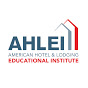 Educational InstitutePublished on Aug 4, 2010https://www.youtube.com/watch?v=s3aR3yP4aKgParticipate in a short work placementVideoThis YouTube video, “Daniel Radcliffe Was Our Receptionist for an Hour”, works well when highlighting the importance of being prepared for your placement and familiar with the duties expected of the role. YouTube NYLON VideoPublished on Jul 15, 2015https://www.youtube.com/watch?v=qM2uXBcfLCsHealth Safety & Personal HygienePDFThis resource focuses on health and safety for students in the workplace and is divided into six units. It contains handy worksheets that facilitate individual or group work.HSAhttp://www.hsa.ie/eng/Education/Teacher_Support_and_Classroom_Resources/Choose_Safety_Programme_-_Senior_Cycle/Choose_Safety_Students_Workbook.pdfHealth Safety & Personal HygienePDFThe teacher’s text supports the workbook and provides guidelines for each unit.HSAhttp://www.hsa.ie/eng/Education/Teacher_Support_and_Classroom_Resources/Choose_Safety_Programme_-_Senior_Cycle/Choose_Safety_Teachers_Text.pdfHealth Safety & Personal HygienePDFA teacher’s guide compiled for students embarking on work experienceHSAhttp://www.hsa.ie/eng/Publications_and_Forms/Publications/Safety_and_Health_Management/work_experience.pdfDemonstrate a range of personal interactionsBookEffective Communication - A beneficial communication resource for teachers which looks at one to one and group interactions in a personal and work related settingISBN: 9780717159765Nicholas Harveyhttp://www.gilleducation.ie/communications/communications/effective-communicationDemonstrate a range of personal interactionsVideoThis and other ‘Tripp and Tyler’ videos focus on different aspects of communication & technology – email, conference call. They communicate the message in an entertaining and humorous way.YouTubeTripp and TylerPublished on Apr 7, 2015https://www.youtube.com/watch?v=HTgYHHKs0ZwDemonstrate a range of personal interactionsVideoInterviews with two employers who provide beneficial tips on how to communicate verbally and non-verbally in an interview situationYouTube - carrdigitalmediaPublished on Feb 19, 2009https://www.youtube.com/watch?v=qPhcJC-2oJMEmployer procedures and quality standards in the workplacePDFTwo sections in this PDF are relevant – Make the Most of Your Work Placement and Benefits of Work Placement to StudentsUCChttps://www.ucc.ie/en/media/support/careers/workplacement/AHECSWorkPlacement-ABestPracticeGuideforStudents.pdfEmployer procedures and quality standards in the workplacePDFTop 10 employability SkillsUniversity of Exeterhttps://www.exeter.ac.uk/ambassadors/HESTEM/resources/General/STEMNET%20Employability%20skills%20guide.pdfEmployer procedures and quality standards in the workplaceLinkWhat employers expect from you in the workplaceArticle by Penny LorettoUpdated October 14, 2016https://www.thebalance.com/workplace-etiquette-what-do-employers-expect-1986761GeneralBookWork Experience Level 5 - Very useful teacher resource – while it is targeting a higher level, it covers many areas such as employability skills, cv preparation that would be applicable to level 3Arlene Douglas and Séamus O'Neill ISBN:978071715970http://www.omahonys.ie/v2/work-experience-fetac-level-5-4th-edition-p-391432.htmlGeneralBookFinding Your Element – discovering your talents and passions. Good tutor resource. Beneficial for learners trying to identify a future career or changing directionKen Robinson ISBN:9780670022380https://www.amazon.com/Finding-Your-Element-Discover-Transform/dp/0143125516NameContact InformationCareers Portalwww.careersportal.ie Europasswww.europass.ie INOUwww.inou.ie SOLASwww.solas.ie Education and Training Boards Irelandwww.etbi.ie IDAwww.idaireland.com MOOCs (Massive Online Open Courses)MOOCs (Massive Online Open Courses)Free access to online coursesSearch regularly for new courses and new start dateshttps://www.mooc-list.com/